Warszawa, dnia 3.11.2021 r.Zamek Królewski w Warszawie – MuzeumRezydencja Królów i RzeczypospolitejPlac Zamkowy 4, 00-277 Warszawa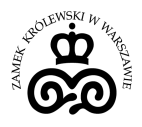 ZAWIADOMIENIE O WYBORZE NAJKORZYSTNIEJSZEJ OFERTYw przetargu prowadzonym w trybie podstawowym bez przeprowadzenia negocjacji, zgodnie z art. 275 pkt 1 ustawy z dnia 11 września 2019 r. - Prawo zamówień publicznych na „wymianę sterowników systemu automatyki i BMS instalacji HVAC”.W niniejszym przetargu oferta złożona przez Andra Sp. z o.o., 02-266 Warszawa, ul. Pryzmaty 6/8 otrzymała łącznie najwyższą liczbę punktów w poszczególnych kryteriach oceny ofert i na tej podstawie została wybrana jako najkorzystniejsza.W przetargu ważne oferty złożyli  następujący wykonawcy, którzy otrzymali podaną niżej liczbę punktów w kryteriach ceny (60%) i gwarancji (40%):W przetargu odrzucono ofertę firmy Intelihouse Sp. z o.o., 05-540 Zalesie Górne, ul. Wiekowej Sosny 15 na podstawie art. 226 ust. 1 pkt 3 ustawy Pzp z uwagi na niezgodność z art. 63 ust. 2 ustawy Pzp. Zgodnie z art. 63 ust. 2 ustawy Pzp ofertę składa się, pod rygorem nieważności, 
w formie elektronicznej lub w postaci elektronicznej opatrzonej podpisem zaufanym lub podpisem osobistym. Złożona przez  oferta jest niezgodna z przepisami ustawy Pzp ponieważ nie została podpisana jednym z powyższych sposobów. Zgodnie z art. 308 ust. 2 ustawy Prawo zamówień publicznych, umowa w sprawie zamówienia publicznego może zostać zawarta po upływie 5 dni od dnia przesłania niniejszego zawiadomienia. /-/ Jarosław WójtowiczI Zastępca DyrektoraZamku Królewskiego w Warszawie – Muzeumds. ZarządzaniaWykonawcaLiczba punktówLiczba punktówLiczba punktówWykonawcaCena bruttoGwarancjaŁącznieAndra Sp. z o.o., 02-266 Warszawa, ul. Pryzmaty 6/86040100BMS Serwis Sp. z o.o., 02-641 Warszawa, ul. Wawrzyńca Żuławskiego 4/649,0826,6675,74TEMM Sp. z o.o., 20-830 Lublin, Gnieźnieńska 2337,334077,33